Me llamo ______________________________Español 2 Guía de Estudiar.   Lección  1: El consultorio. ESCUCHAR: (we will do this on a separate paper)Necesito un(a) doctor/a  Which image matches each sentence?  1. Esta persona tiene dolor de estómago. ________2. Esta persona re rompió la pierna. _________3. Esta persona estornudo. _________4. A esta persona le duele la cabeza. _________5. A esta persona necesita sacar el diente. ________6. La persona es alérgica.________Vocabulario: Vocab note: This is to prepare you for the layout of the test. You should feel confident with all the vocabulary in the chapter packet. Use our class handouts and online resources to help you.Para caminar, yo uso ____________Las piernas y la mano      b. las piernas y los pies     c. la garganta y los piesCuando estoy congestionado, me duele ____.La rodilla           b. la nariz         c. el estómago       d. la farmaciaNecesito ir al ________  porque tengo una cita con el doctor.consultorio      b. sala de emergencia      c. tobillo     d. gravePara ver si tengo fiebre, mi madre me ________.Toma la temperatura     b. lleva a la farmacia      c. pone una inyecciónLa persona que ayuda al doctor en su oficina es ____.la enfermera           b.  recetó      c.  el dentistCuando tengo el gripe, me duele _____    y tengo ____.la garganta; tos         b. la pierna; alergias       c. los dedos; fiebreJaime _______ la pierna y no puede caminar por seis semanas.se cayó           b. se enfermó            c. es alérgica     d. se rompióA Josefina _____________ las rodillas.me duele            b. le duele     c. les duelen         d. le duelenA mis padres _________ la cabeza.me duele        b.   le duelen       c. les duele          d. les duelenA ti ________________  el brazo.        a. te dolían        b. te dolía      c. le dolíaD.Reading: Read a pamphlet/article in Spanish about health and then answer the multiple choice questions in English. (answer based on text above)Who does this magazine hope to reach?childrenparentseveryonewomenHow often does the article recommend visiting the doctor?once a monthtwice yearlyonce every yearonly when you are sickWhat does the article NOT list as a symptom of a cold?congestionheadachesneezingcoughingWhich of the following does the article NOT recommend to do if you have a cold?Sleep/ restdrink milk /have dairydrink watereat fruits & vegetablesWhat information does this article NOT provide?how to stay healthy and avoid illnesscold symptomswhat to do when you have a coldwhat to do if you are allergic to a medicineE. Usa un adverbio para terminar la oración.Los meseros en el restaurante no son muy rápidos. Ellos sirven la comida ______________.Mi primo no estudia mucho, y por eso saca malas notas (grades). Para sacar buenas notas, debe estudiar ________: todos los días si es posible.Normalmente mi amiga llega a la clase muy temprano, pero _____ llega tarde. Yo hablo con mis abuelos _____ una vez por semana.La mujer está embarazada; ¡muy ______ va a tener un bebé!Juliana es una persona feliz, ella vive __________________.F.Gramática: ¿Pretérito o imperfecto? Cuando __(1)_al doctor la semana pasada, él  me (2) ____(recetar) unos antibióticos.A. pretérito      B. imperfectoA. pretérito      B. imperfectoHoy en la mañana, yo (3)  _____(bañarse),  (4)_____(cepillarse) los dientes,  y  (5)______ (salir) para la escuela. A. pretérito      B. imperfectoA. pretérito      B. imperfectoA. pretérito      B. imperfectoCuando ella_ (6) ___ (ser) niña,  le _(7) ___ (gustar) jugar con bloques.A. pretérito      B. imperfectoA. pretérito      B. imperfectoEl niño (8)_____(tener) pelo rubio y los ojos azules.8. A. tuvo      B. tenía(9)____ las ocho de la noche, y (10)____(hacer)  mucho frío.9. A. fueron      B. eran10. A. hizo      B. hacíaMientras yo (11) ____(caminar) en el parque, yo (12)____ (recibir) un texto por celular.11.A. caminé      B. caminaba12. A. recibí          B. recibíaNosotros __(13)______ (manejar)  a la playa cuando mi padre __(14)___ (llamar). 13.A. manejamos    B. manejábamos  										               14. A. llamó               B. llamabaMi familia y yo siempre ___(15)_____ (ir)  a la playa todos los veranos.15.A. fuimos    B. íbamosTú me __(16) muy tarde anoche.16.A. llamaste               B. llamabasG. Conjugaciones. Match the correct endings (tense and subject) to the following expressions. You may repeat.I used to run  (correr) ___He used to work (trabajar) ___He prescribed last week (recetar) ___We ate last night (comer) ___She would always do (hacer) ___We were preparing (preparar) ___It was hurting (doler) ___He hurt himself yesterday (lastimarse) ___I broke (romper) ___H. La palabra “se”: Choose which “se impersonal” expression best completes the phrase._________  voluntariosse busca    b. se buscan_________  librosse vende    b. se  venden_______  apartamentose alquila    b. se alquilanI.  Match the HACER QUE expressions.I have been studying Spanish for 2 years.I studied Spanish 2 years ago.I went to Mexico 2 years ago.You visited me a week ago.He has been at the hospital for 5 hours.He was at the hospital 5 hours ago.How long ago did you eat?How long have you been reading?My strengths after taking this practice test/study guide are these sections: ____________________________________________________________________________________________________________Things /sections I need to work on this weekend: _____________________________________________________________________Resources that will help me: _____________________________________________________________________ABCDE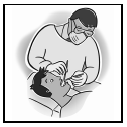 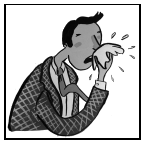 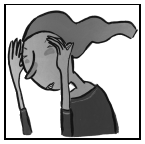 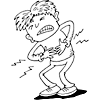 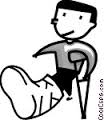 